Возрастные особенности детей 6-7 лет      Подготовительная к школе группа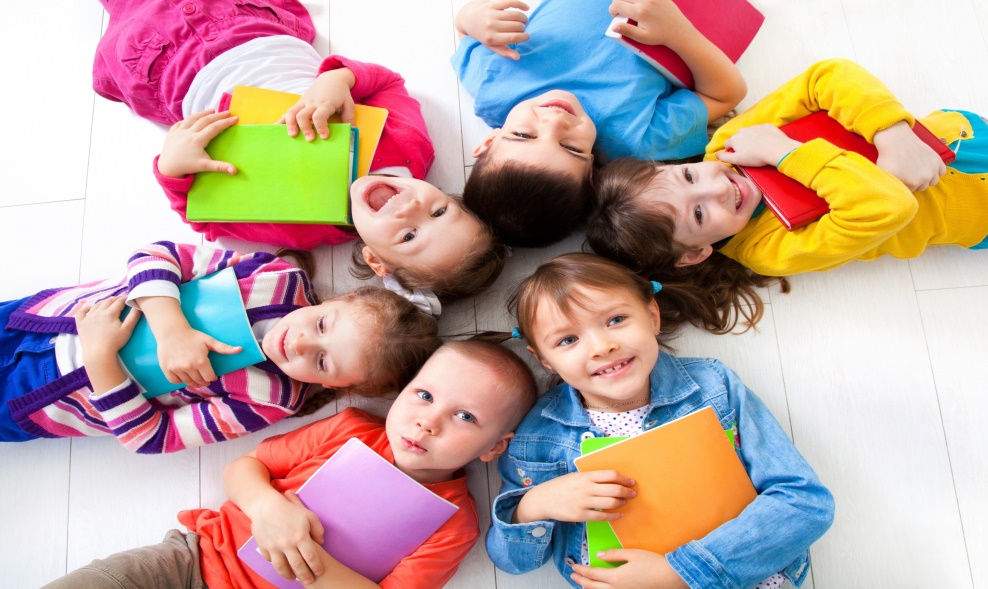 Развитие личности! Одно из самых важных изменений - изменение представлений ребёнка о себе, его образе Я. Развивается рефлексия – способность осознавать свои цели, оценивать полученные результаты, свои переживания и чувства. Возраст 6-7 лет является чувствительным для морального развития, во многом предопределяет будущий моральный облик человека и благоприятен для процесса воспитания. Усваиваются моральные нормы, формируются сочувствие, заботливость, активное отношение к событиям жизни. Общественно значимые мотивы доминируют над личными. Самооценка ребенка устойчивая, возможно ее завышение, иногда - занижение. Ведущей потребностью детей является общение, ведущей деятельностью остается сюжетно-ролевая игра. В ней дети осваивают сложные взаимодействия людей, отражающие значимые жизненные ситуации. Игровые действия обретают особый смысл, который не всегда открывается взрослому. Игровое пространство усложняется. В нем может быть несколько центров, каждый из которых поддерживает свою сюжетную линию. При этом дошкольники способны отслеживать поведение каждого из партнёров игры и менять в зависимости от этого и своё поведение.Развитие психических процессов - восприятия, внимания, памяти, мышления, воображения, речи! Важная особенность 6-7 лет - проявление произвольности психических процессов.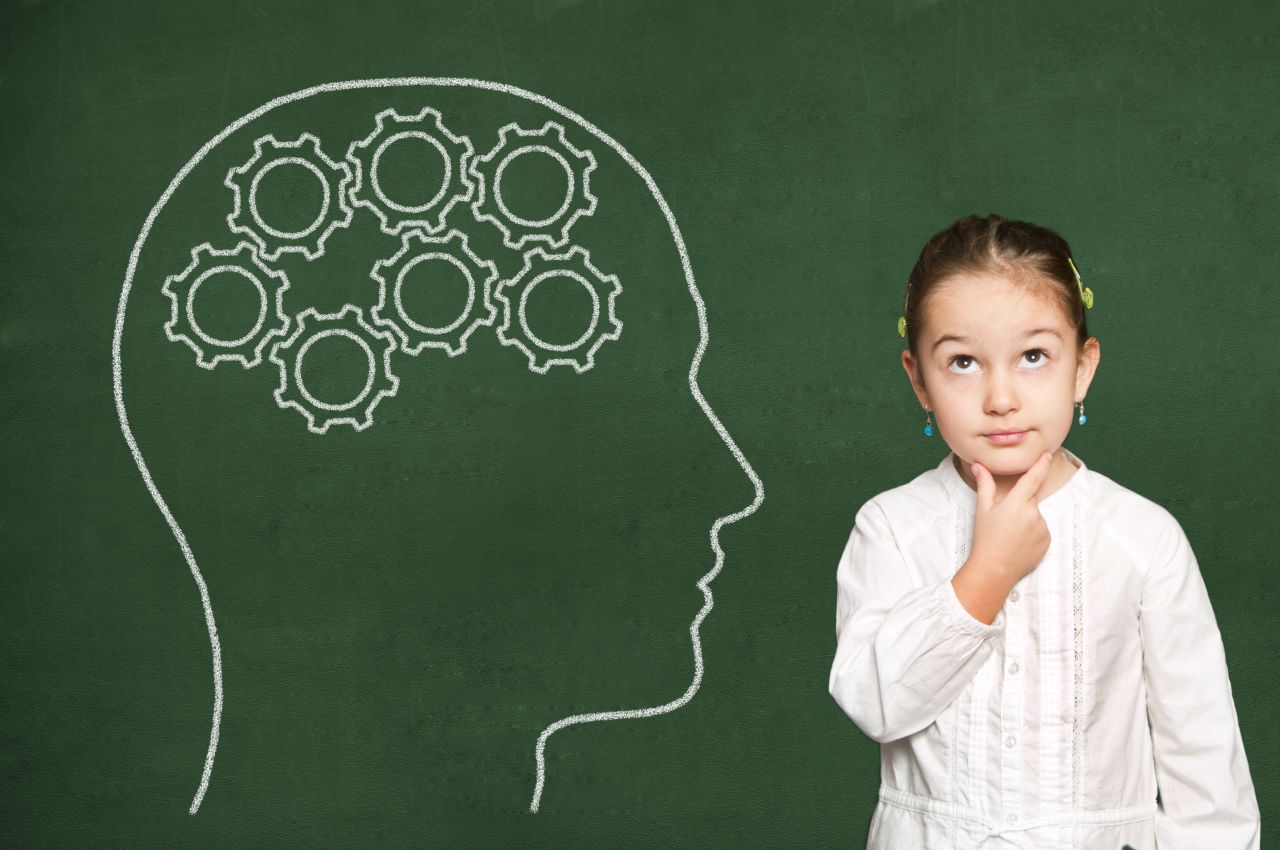 Восприятие продолжает развиваться. Увеличивается устойчивость внимания — 20—25 минут, объем внимания составляет 7—8 предметов. Память К 6-7 годам ребёнок уже умеет рассматривать предметы, вести целенаправленное наблюдение, возникает произвольное внимание - появляются элементы произвольной памяти. Произвольная память проявляется в ситуациях, когда ребенок самостоятельно ставит цель: запомнить и вспомнить. Желание ребенка запомнить следует всячески поощрять, это залог успешного развития не только памяти, но и восприятия, внимания, мышления, воображения. Появление произвольной памяти способствует развитию культурной памяти — наиболее продуктивной формы запоминания. Первые шаги этого пути обусловлены особенностями запоминаемого материала: яркостью, доступностью, необычностью, наглядностью и т. д. Впоследствии ребенок способен усилить свою память с помощью таких приемов, как классификация, группировка. В этот период психологи и педагоги могут целенаправленно обучать дошкольников приемам классификации и группировки в целях запоминания.МышлениеК концу дошкольного возраста начинает формироваться словесно-логическое мышление. Ребёнок способен правильно использовать слова, понимать логику рассуждений. Также начинается развитие понятий. Старший дошкольник может устанавливать причинно-следственные связи, находить решения проблемных ситуаций. ВоображениеАктивизируется воображение — вначале воссоздающее (умение представлять сказочные образы), затем и творческое (благодаря которому создается принципиально новый образ). Этот период благоприятен для развития фантазии.РечьВ высказываниях детей отражается словарный запас.  Дети начинают активно употреблять обобщающие существительные, синонимы, антонимы, прилагательные.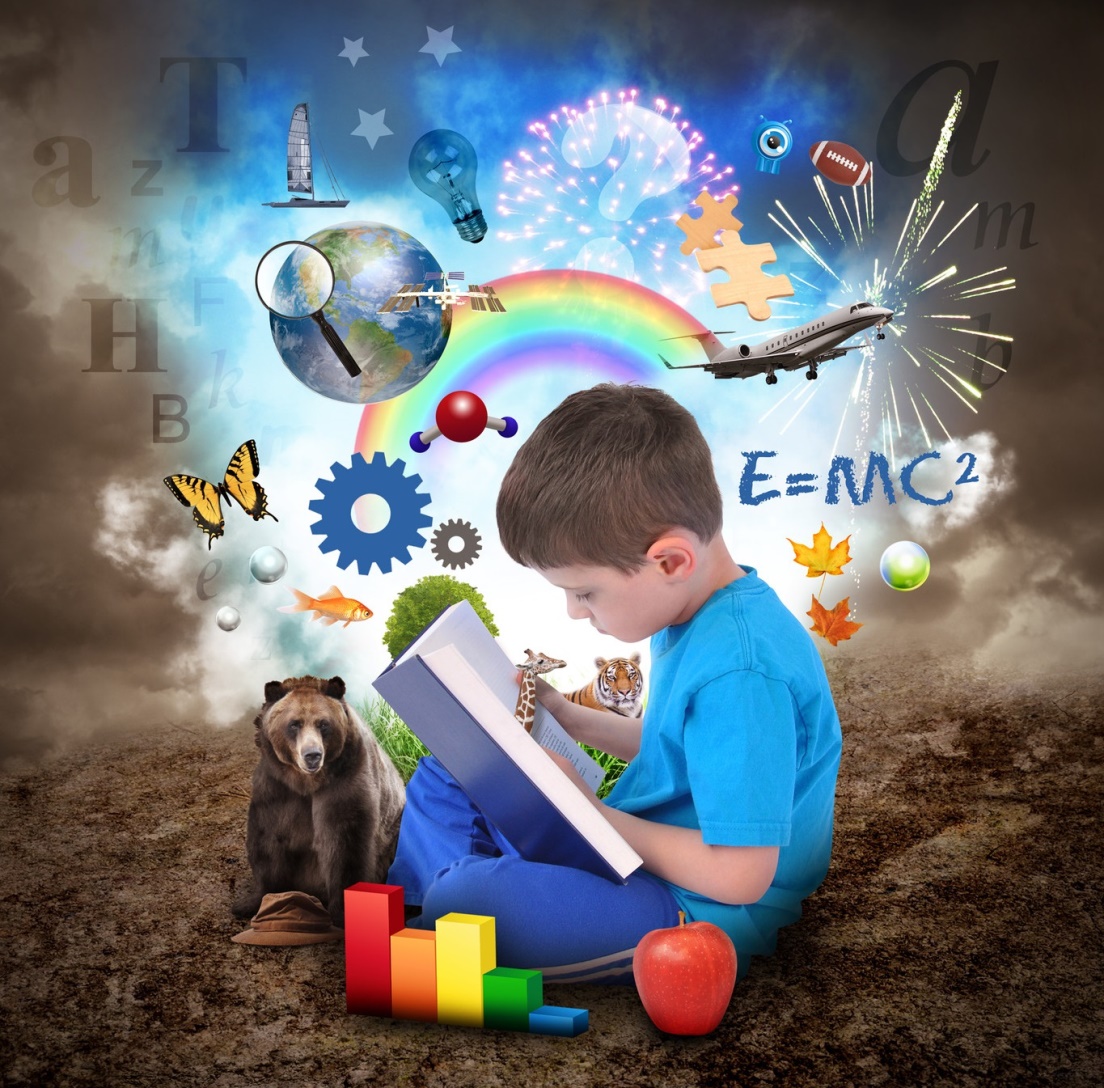 Основные компоненты психологической готовности к школе! От того, как ребенок подготовлен к школе всем предшествующим дошкольным периодом развития, будут зависеть успешность его адаптации, вхождение в режим школьной жизни, его учебные успехи, его психологическое самочувствие.Параметры психологической готовности к школе:• Личностная готовность  - готовность принять новую социальную позициию школьника, имеющего новые обязанности и права. Выражается в отношении ребенка к школе, учителям и учебной деятельности.• Мотивационная готовность - ребенок хочет учиться. Есть желание занять позицию, открывающую доступ в мир взрослости, а также есть познавательная потребность. • Интеллектуальная готовность – есть концентрация внимания, аналитическое мышление, возможность логического запоминания, умение воспроизводить образец, а также развитие тонких движений руки - функциональное созревание структур головного мозга.• Волевая готовность - способность напряженно трудиться, делая то, что от него требуют учеба, режим школьной жизни.